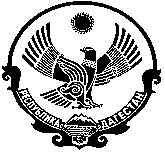                                        РОССИЙСКАЯ ФЕДЕРАЦИЯ                    РЕСПУБЛИКА ДАГЕСТАН  КИЗЛЯРСКИЙ РАЙОН                                                                                            МУНИЦИПАЛЬНОЕ ОБРАЗОВАНИЕ СЕЛЬСКОЕ ПОСЕЛЕНИЕ                        «СЕЛЬСОВЕТ «МАЛОАРЕШЕВСКИЙ»368806 Респ.Дагестан,Кизлярский район_____________________________________________________________ с.Малая-Арешевка                                                                                                                              ПОСТАНОВЛЕНИЕот  11.03 2020 года  № 4 Об утверждении перечня должностей муниципальной службы, при назначении,  на которые граждане, и при замещении которых муниципальные служащие обязаны представлять сведения о своих доходах, расходах, об имуществе и обязательствах имущественного характера, а также сведения о доходах, расходах,  об имуществе и обязательствах имущественного характера своих супруги (супруга) и несовершеннолетних детей       В соответствии с пунктом 3 Указа Президента Российской Федерации от 18 мая 2009 года № 557 «Об утверждении перечня должностей  федеральной государственной службы, при назначении на которые граждане и при замещении  которых федеральные государственные служащие обязаны представлять сведения о своих доходах, расходах, об имуществе и обязательствах имущественного характера, а также сведения  о доходах, расходах, об имуществе и обязательствах имущественного характера своих супруги (супруга) и несовершеннолетних детей», а также в соответствии с Федеральным законом от 25 декабря 2008 г. N 273-ФЗ "О противодействии коррупции", Указом Президента РФ от 21.07.2010 N 925 "О мерах по реализации отдельных положений Федерального закона "О противодействии коррупции" постановляю:        1. Утвердить прилагаемый  Перечень (приложение 1) должностей муниципальной службы  муниципального образования  «сельсовет «Малоарешевский» Кизлярского района Республики Дагестан, при назначении на которые граждане и при замещении которых муниципальные служащие обязаны представлять сведения о своих доходах, расходах, об имуществе и обязательствах имущественного характера, а также сведения о доходах, расходах, об имуществе  и обязательствах имущественного характера своих супруги (супруга)    и несовершеннолетних детей.     2. Ознакомить муниципальных служащих  муниципального образования «сельсовет «Малоарешевский» Кизлярского района Республики Дагестан с перечнем, предусмотренными  пунктом  1 настоящего постановления.      3. Признать постановление от 06.04.2017 года № 84 «Об утверждении перечня должностей муниципальной службы, при назначении  на которые граждане и при замещении которых муниципальные служащие обязаны представлять сведения о своих доходах, об имуществе и обязательствах имущественного характера, а также сведения о доходах,  об имуществе и обязательствах имущественного характера своих супруги (супруга) и несовершеннолетних детей» утратившим силу.      4. Настоящее постановление подлежит официальному размещению на  официальном сайте WWW. МО-Малоарешевский муниципального образования «сельсовет «Малоарешевский» Кизлярского района Республики Дагестан
                                                                                     5. Постановление вступает в силу на следующий день после его официального опубликования.          6. Контроль за исполнением настоящего постановления возложить на заместителя главы администрации.Глава администрации  сельского поселения«сельсовет "Малоарешевский»                                     /  С.Б.Султамутов /                            Приложение 1Перечень должностей муниципальной службы, при назначении  на которые граждане, и при замещении которых муниципальные служащие обязаны представлять сведения о своих доходах, расходах, об имуществе и обязательствах имущественного характера, а также сведения о доходах, расходах,  об имуществе и обязательствах имущественного характера своих супруги (супруга) и несовершеннолетних детей1. Должности категории "руководители":1.1. Высшая  муниципальная должность муниципальной службы: - Глава администрации;1.2. Главная муниципальная  должность муниципальной службы:
- Заместитель главы администрации;1.3. Старшие муниципальные должности муниципальной службы:- Заведующий сектором;2. Должности категории "специалисты":2.1. Старшие муниципальные должности муниципальной службы:- ведущий специалист;2.2. Младшие муниципальные должности муниципальной службы: - специалист первой категории.3. Другие должности муниципальной службы в администрации сельского поселения «сельсовет «Малоарешевский» Кизлярского района Республики Дагестан, замещение которых связано с коррупционными рисками.Должности муниципальной службы администрации сельского поселения «сельсовет «Малоарешевский» Кизлярского района Республики Дагестан, исполнение должностных обязанности по которым предусматривает:
- осуществление постоянно, временно или в соответствии со специальными полномочиями функций представителя власти либо организационно-распорядительных или административно-хозяйственных функций; - предоставление муниципальных услуг гражданам и организациям; - осуществление контрольных и надзорных мероприятий; - подготовку и принятие решений о распределении бюджетных ассигнований, субсидий и межбюджетных трансфертов; - управление муниципальным имуществом; - осуществление муниципальных закупок и выдачу разрешений; - хранение и распределение материально-технических ресурсов.Утвержденпостановлением  администрациисельского поселения«сельсовет «Малоарешевский»от 11 марта 2020 года № 4